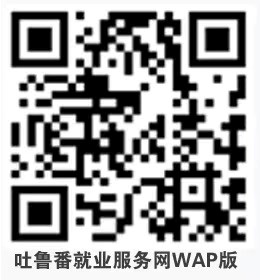                      吐鲁番就业服务网